Муниципальное бюджетное общеобразовательное учреждениеПалагайская средняя общеобразовательная школаРАБОЧАЯ ПРОГРАММА УЧЕБНОГО ПРЕДМЕТА ХИМИЯ С ИСПОЛЬЗОВАНИЕМ ОБОРУДОВАНИЯ ЦЕНТРА «ТОЧКА РОСТА» 10-11 классы УМК О.С . Габриелянна 2022-2023 учебный год                   Составитель:  учитель химии                                           Абашева Е.Л.2022 годПояснительная запискаРабочая   программа  по предмету «Химия» для  10-11 классов составлена на основе:Федеральный закон от 29.12.2012г. №273-ФЗ «Об образовании в Российской Федерации»;Федеральный государственный образовательный стандарт среднего общего образования (ФГОС СОО) (утвержден приказом Министерства образования и науки России от 17 мая 2012 г. N 413 с изменениями.);Примерная основная образовательная программа среднего общего образования (одобрена решением федерального учебно-методического объединения по общему образованию (протокол  от 28 июня 2016 г. № 2/16-з);СанПиН 2.4.2.2821-10 "Санитарно-эпидемиологические требования к условиям и организации обучения в общеобразовательных учреждениях";Устав МБОУ Палагайской СОШ.Учебный план МБОУ Палагайской СОШ на 2022-2023 учебный год;Положение о рабочей программе учителя.Примерной программы воспитания (одобренной решением федерального учебно-методического объединения по общему образованию (протокол от 2 июня 2020 г. №2/20)).Методических рекомендаций по созданию и функционированию в общеобразовательных организациях, расположенных в сельской местности и малых городах, центров образования естественно-научной и технологической направленностей («Точка роста») (Утверждены распоряжением Министерства просвещения Российской Федерации от 12 января 2021 г. No Р-6).Центры образования естественно-научной направленности «Точка роста» созданы с целью развития у обучающихся естественно-научной, математической, информационной грамотности, формирования критического и креативного мышления, совершенствования навыков естественно-научной направленности, а также для практической отработки учебного материала по учебным предметам «Физика», «Химия», «Биология».      В состав центра «Точка роста» по химии входит цифровые лаборатории, компоненты лабораторного и демонстрационного оборудования, коллекции минералов и наборы химических реактивов.  Данное оборудование предназначено для использования во время проведения практических работ, демонстрационных экспериментов, подготовке проектов и в практическом задании на ОГЭ.       Использование оборудования центра «Точка роста» позволяет создать условия: • для расширения содержания школьного химического образования;• для повышения познавательной активности обучающихся в естественнонаучной области;• для развития личности ребенка в процессе обучения химии, его способностей, формирования и удовлетворения социально значимых интересов и потребностей; • для работы с одарёнными школьниками, организации их развития в различных областях образовательной, творческой деятельности. Применяя цифровые лаборатории на уроках химии, учащиеся смогут выполнить множество лабораторных работ и экспериментов по программе основной школы.В обучении химии большое значение имеет эксперимент. Анализируя результаты проведённых опытов, учащиеся убеждаются в том, что те или иные теоретические представления соответствуют или противоречат реальности. Только осуществляя химический эксперимент можно проверить достоверность прогнозов, сделанных на основании теории. В процессе экспериментальной работы учащиеся приобретают опыт познания реальности, являющийся важным этапом формирования у них убеждений, которые, в свою очередь, составляют основу научного мировоззрения . Реализация указанных целей возможна при оснащении школьного кабинета химии современными приборами и оборудованием . В рамках национального проекта «Образование» это стало возможным благодаря созданию в общеобразовательных организациях, расположенных в сельской местности и малых городах, центров образования естественнонаучной и технологической направленностей «Точки роста» . Внедрение этого оборудования позволит качественно изменить процесс обучения химии. Количественные эксперименты позволят получать достоверную информацию о протекании тех или иных химических процессах, о свойствах веществ. На основе полученных экспериментальных данных обучаемые смогут самостоятельно делать выводы, обобщать результаты, выявлять закономерности, что однозначно будет способствовать повышению мотивации обучения школьников.Общая характеристика учебного предмета, курса     Рабочая программа  разработана на основе авторской программы О.С. Габриеляна, соответствующей Федеральному компоненту государственного стандарта общего образования и допущенной Министерством образования и науки Российской Федерации.                Цели и задачи предметаосвоение знаний о химической составляющей естественнонаучной картины мира, важнейших химических понятиях, законах и теориях;умение применять полученные знания для объяснения разнообразных химических явлений и свойств веществ, оценки роли химии в развитии современных технологий и получении новых материалов;развитие познавательных интересов и интеллектуальных способностей в процессе самостоятельного приобретения химических знаний с использованием различных источников информации, в том числе компьютерных;воспитание убежденности в позитивной роли химии в жизни современного общества, необходимости химически грамотного отношения к своему здоровью и окружающей среде;                                                                                                                                                                                 применение полученных знаний и умений для безопасного использования веществ и материалов в быту, сельском хозяйстве и на производстве, решения практических задач в повседневной жизни, предупреждения явлений, наносящих вред здоровью человека и окружающей среде. Методический комплект 1. Учебник: Химия 10 класс. /О.С.Габриелян, И.Г.Остроумов, С.А.Сладков– М.: Просвещение, 2019.2. Учебник: Химия 11 класс. /О.С.Габриелян, И.Г.Остроумов, С.А.Сладков– М.: Просвещение, 2019.Основные формы, технологии, методы обученияФормы организации обучения: индивидуальная, парная, групповая.Методы обучения: -По источнику знаний: словесные, наглядные, практические; -По уровню познавательной активности: проблемный, частично-поисковый, объяснительно-иллюстративный;-По принципу расчленения или соединения знаний: аналитический, синтетический, сравнительный, обобщающий, классификационный.Технологии обучения:индивидуально-ориентированная, разноуровневая, ИКТ.Способы проверки и оценки результатов обучения: устные зачёты; проверочные, самостоятельные и контрольные  работы;  тестовый контроль, практические и лабораторные работы.Средства проверки и оценки результатов обучения: ключ к тестам, зачётные вопросы, разноуровневые задания.В содержании курса органической химии сделан акцент на практическую значимость учебного материала. Поэтому изучение представителей каждого класса органических соединений начинается с практической посылки - с их получения. Химические свойства веществ рассматриваются сугубо прагматически - на предмет их практического применения. Программа направлена на формирование учебно-управленческих, учебно-коммуникативных, учебно-информационных умений и навыков; информационных компетентностей, компетентностей разрешения проблем;  способов деятельности: сравнение, сопоставление, ранжирование, анализ, синтез, обобщение, выделение главного.Описание места учебного предмета, курса в учебном планеРабочая программа рассчитана на 136 часов (2 часа в неделю) согласно базисному плану и учебному плану образовательного учреждения на 2022-2023 учебный год.4. Личностные, метапредметные и предметные результаты освоения учебного предмета, курсаЛичностные результаты в сфере отношений обучающихся к себе, к своему здоровью, к познанию себя:ориентация обучающихся на достижение личного счастья, реализацию позитивных жизненных перспектив, инициативность, креативность, готовность и способность к личностному самоопределению, способность ставить цели и строить жизненные планы;готовность и способность обеспечить себе и своим близким достойную жизнь в процессе самостоятельной, творческой и ответственной деятельности;готовность и способность обучающихся к отстаиванию личного достоинства, собственного мнения, готовность и способность вырабатывать собственную позицию по отношению к общественно-политическим событиям прошлого и настоящего на основе осознания и осмысления истории, духовных ценностей и достижений нашей страны;готовность и способность обучающихся к саморазвитию и самовоспитанию в соответствии с общечеловеческими ценностями и идеалами гражданского общества, потребность в физическом самосовершенствовании, занятиях спортивно-оздоровительной деятельностью;принятие и реализация ценностей здорового и безопасного образа жизни, бережное, ответственное и компетентное отношение к собственному физическому и психологическому здоровью; неприятие вредных привычек: курения, употребления алкоголя, наркотиков.Личностные результаты в сфере отношений обучающихся к России как к Родине (Отечеству): российская идентичность, способность к осознанию российской идентичности в поликультурном социуме, чувство причастности к историко-культурной общности российского народа и судьбе России, патриотизм, готовность к служению Отечеству, его защите; уважение к своему народу, чувство ответственности перед Родиной, гордости за свой край, свою Родину, прошлое и настоящее многонационального народа России, уважение к государственным символам (герб, флаг, гимн);формирование уважения к русскому языку как государственному языку Российской Федерации, являющемуся основой российской идентичности и главным фактором национального самоопределения;воспитание уважения к культуре, языкам, традициям и обычаям народов, проживающих в Российской Федерации.Личностные результаты в сфере отношений обучающихся к закону, государству и к гражданскому обществу:гражданственность, гражданская позиция активного и ответственного члена российского общества, осознающего свои конституционные права и обязанности, уважающего закон и правопорядок, осознанно принимающего традиционные национальные и общечеловеческие гуманистические и демократические ценности, готового к участию в общественной жизни;признание неотчуждаемости основных прав и свобод человека, которые принадлежат каждому от рождения, готовность к осуществлению собственных прав и свобод без нарушения прав и свобод других лиц, готовность отстаивать собственные права и свободы человека и гражданина согласно общепризнанным принципам и нормам международного права и в соответствии с Конституцией Российской Федерации, правовая и политическая грамотность;мировоззрение, соответствующее современному уровню развития науки и общественной практики, основанное на диалоге культур, а также различных форм общественного сознания, осознание своего места в поликультурном мире; интериоризация ценностей демократии и социальной солидарности, готовность к договорному регулированию отношений в группе или социальной организации;готовность обучающихся к конструктивному участию в принятии решений, затрагивающих их права и интересы, в том числе в различных формах общественной самоорганизации, самоуправления, общественно значимой деятельности; приверженность идеям интернационализма, дружбы, равенства, взаимопомощи народов; воспитание уважительного отношения к национальномудостоинству людей, их чувствам, религиозным убеждениям;  готовность обучающихся противостоять идеологии экстремизма, национализма, ксенофобии; коррупции; дискриминации по социальным, религиозным, расовым, национальным признакам и другим негативным социальным явлениям. Личностные результаты в сфере отношений обучающихся с окружающими людьми: нравственное сознание и поведение на основе усвоения общечеловеческих ценностей, толерантного сознания и поведения в поликультурном мире, готовности и способности вести диалог с другими людьми, достигать в нем взаимопонимания, находить общие цели и сотрудничать для их достижения; принятие гуманистических ценностей, осознанное, уважительное и доброжелательное отношение к другому человеку, его мнению, мировоззрению;способность к сопереживанию и формирование позитивного отношения к людям, в том числе к лицам с ограниченными возможностями здоровья и инвалидам; бережное, ответственное и компетентное отношение к физическому и психологическому здоровью других людей, умение оказывать первую помощь;формирование выраженной в поведении нравственной позиции, в том числе способности к сознательному выбору добра, нравственного сознания и поведения на основе усвоения общечеловеческих ценностей и нравственных чувств (чести, долга, справедливости, милосердия и дружелюбия); развитие компетенций сотрудничества со сверстниками, детьми младшего возраста, взрослыми в образовательной, общественно полезной, учебно-исследовательской, проектной и других видах деятельности. Личностные результаты в сфере отношений обучающихся к окружающему миру, живой природе, художественной культуре:мировоззрение, соответствующее современному уровню развития науки, значимости науки, готовность к научно-техническому творчеству, владение достоверной информацией о передовых достижениях и открытиях мировой и отечественной науки, заинтересованность в научных знаниях об устройстве мира и общества;готовность и способность к образованию, в том числе самообразованию, на протяжении всей жизни; сознательное отношение к непрерывному образованию как условию успешной профессиональной и общественной деятельности; экологическая культура, бережное отношения к родной земле, природным богатствам России и мира; понимание влияния социально-экономических процессов на состояние природной и социальной среды, ответственность за состояние природных ресурсов; умения и навыки разумного природопользования, нетерпимое отношение к действиям, приносящим вред экологии; приобретение опыта эколого-направленной деятельности;эстетическое отношения к миру, готовность к эстетическому обустройству собственного быта. Личностные результаты в сфере отношений обучающихся к семье и родителям, в том числе подготовка к семейной жизни:ответственное отношение к созданию семьи на основе осознанного принятия ценностей семейной жизни; положительный образ семьи, родительства (отцовства и материнства), интериоризация традиционных семейных ценностей. Личностные результаты в сфере отношения обучающихся к труду, в сфере социально-экономических отношений:уважение ко всем формам собственности, готовность к защите своей собственности, осознанный выбор будущей профессии как путь и способ реализации собственных жизненных планов;готовность обучающихся к трудовой профессиональной деятельности как к возможности участия в решении личных, общественных, государственных, общенациональных проблем;потребность трудиться, уважение к труду и людям труда, трудовым достижениям, добросовестное, ответственное и творческое отношение к разным видам трудовой деятельности;готовность к самообслуживанию, включая обучение и выполнение домашних обязанностей.Личностные результаты в сфере физического, психологического, социального и академического благополучия обучающихся:физическое, эмоционально-психологическое, социальное благополучие обучающихся в жизни образовательной организации, ощущение детьми безопасности и психологического комфорта, информационной безопасности.Планируемые метапредметные результаты освоения ООПМетапредметные результаты освоения основной образовательной программы представлены тремя группами универсальных учебных действий (УУД).Регулятивные универсальные учебные действияВыпускник научится:самостоятельно определять цели, задавать параметры и критерии, по которым можно определить, что цель достигнута;оценивать возможные последствия достижения поставленной цели в деятельности, собственной жизни и жизни окружающих людей, основываясь на соображениях этики и морали;ставить и формулировать собственные задачи в образовательной деятельности и жизненных ситуациях;оценивать ресурсы, в том числе время и другие нематериальные ресурсы, необходимые для достижения поставленной цели;выбирать путь достижения цели, планировать решение поставленных задач, оптимизируя материальные и нематериальные затраты; организовывать эффективный поиск ресурсов, необходимых для достижения поставленной цели;сопоставлять полученный результат деятельности с поставленной заранее целью.Познавательные универсальные учебные действияВыпускник научится: искать и находить обобщенные способы решения задач, в том числе, осуществлять развернутый информационный поиск и ставить на его основе новые (учебные и познавательные) задачи;критически оценивать и интерпретировать информацию с разных позиций,  распознавать и фиксировать противоречия в информационных источниках;использовать различные модельно-схематические средства для представления существенных связей и отношений, а также противоречий, выявленных в информационных источниках;находить и приводить критические аргументы в отношении действий и суждений другого; спокойно и разумно относиться к критическим замечаниям в отношении собственного суждения, рассматривать их как ресурс собственного развития;выходить за рамки учебного предмета и осуществлять целенаправленный поиск возможностей для  широкого переноса средств и способов действия;выстраивать индивидуальную образовательную траекторию, учитывая ограничения со стороны других участников и ресурсные ограничения;менять и удерживать разные позиции в познавательной деятельности.Коммуникативные универсальные учебные действияВыпускник научится:осуществлять деловую коммуникацию как со сверстниками, так и со взрослыми (как внутри образовательной организации, так и за ее пределами), подбирать партнеров для деловой коммуникации исходя из соображений результативности взаимодействия, а не личных симпатий;при осуществлении групповой работы быть как руководителем, так и членом команды в разных ролях (генератор идей, критик, исполнитель, выступающий, эксперт и т.д.);координировать и выполнять работу в условиях реального, виртуального и комбинированного взаимодействия;развернуто, логично и точно излагать свою точку зрения с использованием адекватных (устных и письменных) языковых средств;распознавать конфликтогенные ситуации и предотвращать конфликты до их активной фазы, выстраивать деловую и образовательную коммуникацию, избегая личностных оценочных суждений.Планируемые предметные результаты освоения ООПВ результате изучения учебного предмета «Химия» на уровне среднего общего образования:Выпускник на базовом уровне научится:раскрывать на примерах роль химии в формировании современной научной картины мира и в практической деятельности человека;демонстрировать на примерах взаимосвязь между химией и другими естественными науками;раскрывать на примерах положения теории химического строения А.М. Бутлерова;понимать физический смысл Периодического закона Д.И. Менделеева и на его основе объяснять зависимость свойств химических элементов и образованных ими веществ от электронного строения атомов;объяснять причины многообразия веществ на основе общих представлений об их составе и строении;применять правила систематической международной номенклатуры как средства различения и идентификации веществ по их составу и строению;составлять молекулярные и структурные формулы органических веществ как носителей информации о строении вещества, его свойствах и принадлежности к определенному классу соединений;характеризовать органические вещества по составу, строению и свойствам, устанавливать причинно-следственные связи между данными характеристиками вещества;приводить примеры химических реакций, раскрывающих характерные свойства типичных представителей классов органических веществ с целью их идентификации и объяснения области применения;прогнозировать возможность протекания химических реакций на основе знаний о типах химической связи в молекулах реагентов и их реакционной способности;использовать знания о составе, строении и химических свойствах веществ для безопасного применения в практической деятельности;приводить примеры практического использования продуктов переработки нефти и природного газа, высокомолекулярных соединений (полиэтилена, синтетического каучука, ацетатного волокна); проводить опыты по распознаванию органических веществ: глицерина, уксусной кислоты, непредельных жиров, глюкозы, крахмала, белков – в составе пищевых продуктов и косметических средств;владеть правилами и приемами безопасной работы с химическими веществами и лабораторным оборудованием;устанавливать зависимость скорости химической реакции и смещения химического равновесия от различных факторов с целью определения оптимальных условий протекания химических процессов;приводить примеры гидролиза солей в повседневной жизни человека;приводить примеры окислительно-восстановительных реакций в природе, производственных процессах и жизнедеятельности организмов;приводить примеры химических реакций, раскрывающих общие химические свойства простых веществ – металлов и неметаллов;проводить расчеты на нахождение молекулярной формулы углеводорода по продуктам сгорания и по его относительной плотности и массовым долям элементов, входящих в его состав;владеть правилами безопасного обращения с едкими, горючими и токсичными веществами, средствами бытовой химии;осуществлять поиск химической информации по названиям, идентификаторам, структурным формулам веществ;критически оценивать и интерпретировать химическую информацию, содержащуюся в сообщениях средств массовой информации, ресурсах Интернета, научно-популярных статьях с точки зрения естественно-научной корректности в целях выявления ошибочных суждений и формирования собственной позиции;представлять пути решения глобальных проблем, стоящих перед человечеством: экологических, энергетических, сырьевых, и роль химии в решении этих проблем.Выпускник на базовом уровне получит возможность научиться:иллюстрировать на примерах становление и эволюцию органической химии как науки на различных исторических этапах ее развития;использовать методы научного познания при выполнении проектов и учебно-исследовательских задач по изучению свойств, способов получения и распознавания органических веществ;объяснять природу и способы образования химической связи: ковалентной (полярной, неполярной), ионной, металлической, водородной – с целью определения химической активности веществ;устанавливать генетическую связь между классами органических веществ для обоснования принципиальной возможности получения органических соединений заданного состава и строения;устанавливать взаимосвязи между фактами и теорией, причиной и следствием при анализе проблемных ситуаций и обосновании принимаемых решений на основе химических знаний.В системе естественно-научного образования химия как учебный предмет занимает важное место в познании законов природы, формировании научной картины мира, химической грамотности, необходимой для повседневной жизни, навыков здорового и безопасного для человека и окружающей его среды образа жизни, а также в воспитании экологической культуры, формировании собственной позиции по отношению к химической информации, получаемой из разных источников. Успешность изучения учебного предмета связана с овладением основными понятиями химии, научными фактами, законами, теориями, применением полученных знаний при решении практических задач.В соответствии с ФГОС СОО химия может изучаться на базовом и углубленном уровнях.Изучение химии на базовом уровне ориентировано на обеспечение общеобразовательной и общекультурной подготовки выпускников.Содержание базового курса позволяет раскрыть ведущие идеи и отдельные положения, важные в познавательном и мировоззренческом отношении: зависимость свойств веществ от состава и строения; обусловленность применения веществ их свойствами; материальное единство неорганических и органических веществ; возрастающая роль химии в создании новых лекарств и материалов, в экономии сырья, охране окружающей среды.Изучение предмета «Химия» в части формирования у обучающихся научного мировоззрения, освоения общенаучных методов познания, а также практического применения научных знаний основано на межпредметных связях с предметами областей естественных, математических и гуманитарных наук.Примерная программа учебного предмета «Химия» составлена на основе модульного принципа построения учебного материала, не определяет количество часов на изучение учебного предмета и классы, в которых предмет может изучаться. Курсивом в примерных учебных программах выделены элементы содержания, относящиеся к результатам, которым обучающиеся «получат возможность научиться».Примерная программа учитывает возможность получения знаний в том числе через практическую деятельность. В программе содержится примерный перечень практических работ. При составлении рабочей программы учитель вправе выбрать из перечня работы, которые считает наиболее целесообразными, с учетом необходимости достижения предметных результатов.Базовый уровеньОсновы органической химииПоявление и развитие органической химии как науки. Предмет органической химии. Место и значение органической химии в системе естественных наук.Химическое строение как порядок соединения атомов в молекуле согласно их валентности. Основные положения теории химического строения органических соединений А.М. Бутлерова. Углеродный скелет органической молекулы. Кратность химической связи. Зависимость свойств веществ от химического строения молекул. Изомерия и изомеры. Понятие о функциональной группе. Принципы классификации органических соединений. Систематическая международная номенклатура и принципы образования названий органических соединений.Алканы. Строение молекулы метана. Гомологический ряд алканов. Гомологи. Номенклатура. Изомерия углеродного скелета. Закономерности изменения физических свойств. Химические свойства (на примере метана и этана): реакции замещения (галогенирование), дегидрирования как способы получения важнейших соединений в органическом синтезе. Горение метана как один из основных источников тепла в промышленности и быту. Нахождение в природе и применение алканов. Понятие о циклоалканах.Алкены. Строение молекулы этилена. Гомологический ряд алкенов. Номенклатура. Изомерия углеродного скелета и положения кратной связи в молекуле. Химические свойства (на примере этилена): реакции присоединения (галогенирование, гидрирование, гидратация, гидрогалогенирование) как способ получения функциональных производных углеводородов, горения. Полимеризация этилена как основное направление его использования. Полиэтилен как крупнотоннажный продукт химического производства. Применение этилена.Алкадиены и каучуки. Понятие об алкадиенах как углеводородах с двумя двойными связями. Полимеризация дивинила (бутадиена-1,3) как способ получения синтетического каучука. Натуральный и синтетический каучуки. Вулканизация каучука. Резина. Применение каучука и резины.Алкины. Строение молекулы ацетилена. Гомологический ряд алкинов. Номенклатура. Изомерия углеродного скелета и положения кратной связи в молекуле. Химические свойства (на примере ацетилена): реакции присоединения (галогенирование, гидрирование, гидратация, гидрогалогенирование) как способ получения полимеров и других полезных продуктов. Горение ацетилена как источник высокотемпературного пламени для сварки и резки металлов. Применение ацетилена.Арены. Бензол как представитель ароматических углеводородов. Строение молекулы бензола. Химические свойства: реакции замещения (галогенирование) как способ получения химических средств защиты растений, присоединения (гидрирование) как доказательство непредельного характера бензола. Реакция горения. Применение бензола.Спирты. Классификация, номенклатура, изомерия спиртов. Метанол и этанол как представители предельных одноатомных спиртов. Химические свойства (на примере метанола и этанола): взаимодействие с натрием как способ установления наличия гидроксогруппы, реакция с галогеноводородами как способ получения растворителей, дегидратация как способ получения этилена. Реакция горения: спирты как топливо. Применение метанола и этанола. Физиологическое действие метанола и этанола на организм человека. Этиленгликоль и глицерин как представители предельных многоатомных спиртов. Качественная реакция на многоатомные спирты и ее применение для распознавания глицерина в составе косметических средств. Практическое применение этиленгликоля и глицерина.Фенол. Строение молекулы фенола. Взаимное влияние атомов в молекуле фенола. Химические свойства: взаимодействие с натрием, гидроксидом натрия, бромом. Применение фенола.Альдегиды. Метаналь (формальдегид) и этаналь (ацетальдегид) как представители предельных альдегидов. Качественные реакции на карбонильную группу (реакция «серебряного зеркала», взаимодействие с гидроксидом меди (II) и их применение для обнаружения предельных альдегидов в промышленных сточных водах. Токсичность альдегидов. Применение формальдегида и ацетальдегида.Карбоновые кислоты. Уксусная кислота как представитель предельных одноосновных карбоновых кислот. Химические свойства (на примере уксусной кислоты): реакции с металлами, основными оксидами, основаниями и солями как подтверждение сходства с неорганическими кислотами. Реакция этерификации как способ получения сложных эфиров. Применение уксусной кислоты. Представление о высших карбоновых кислотах.Сложные эфиры и жиры. Сложные эфиры как продукты взаимодействия карбоновых кислот со спиртами. Применение сложных эфиров в пищевой и парфюмерной промышленности. Жиры как сложные эфиры глицерина и высших карбоновых кислот. Растительные и животные жиры, их состав. Распознавание растительных жиров на основании их непредельного характера. Применение жиров. Гидролиз или омыление жиров как способ промышленного получения солей высших карбоновых кислот. Мылá как соли высших карбоновых кислот. Моющие свойства мыла.Углеводы. Классификация углеводов. Нахождение углеводов в природе. Глюкоза как альдегидоспирт. Брожение глюкозы. Сахароза. Гидролиз сахарозы. Крахмал и целлюлоза как биологические полимеры. Химические свойства крахмала и целлюлозы (гидролиз, качественная реакция с йодом на крахмал и ее применение для обнаружения крахмала в продуктах питания). Применение и биологическая роль углеводов. Понятие об искусственных волокнах на примере ацетатного волокна.Идентификация органических соединений. Генетическая связь между классами органических соединений. Типы химических реакций в органической химии.Аминокислоты и белки. Состав и номенклатура. Аминокислоты как амфотерные органические соединения. Пептидная связь. Биологическое значение α-аминокислот. Области применения аминокислот. Белки как природные биополимеры. Состав и строение белков. Химические свойства белков: гидролиз, денатурация. Обнаружение белков при помощи качественных (цветных) реакций. Превращения белков пищи в организме. Биологические функции белков.Теоретические основы химииСтроение вещества. Современная модель строения атома. Электронная конфигурация атома. Основное и возбужденные состояния атомов. Классификация химических элементов (s-, p-, d-элементы). Особенности строения энергетических уровней атомов d-элементов. Периодическая система химических элементов Д.И. Менделеева. Физический смысл Периодического закона Д.И. Менделеева. Причины и закономерности изменения свойств элементов и их соединений по периодам и группам. Электронная природа химической связи. Электроотрицательность.Виды химической связи (ковалентная, ионная, металлическая, водородная) и механизмы ее образования. Кристаллические и аморфные вещества. Типы кристаллических решеток (атомная, молекулярная, ионная, металлическая). Зависимость физических свойств вещества от типа кристаллической решетки. Причины многообразия веществ.Химические реакции. Гомогенные и гетерогенные реакции. Скорость реакции, ее зависимость от различных факторов: природы реагирующих веществ, концентрации реагирующих веществ, температуры, площади реакционной поверхности, наличия катализатора. Роль катализаторов в природе и промышленном производстве. Обратимость реакций. Химическое равновесие и его смещение под действием различных факторов (концентрация реагентов или продуктов реакции, давление, температура) для создания оптимальных условий протекания химических процессов. Дисперсные системы. Понятие о коллоидах (золи, гели). Истинные растворы. Реакции в растворах электролитов.рH раствора как показатель кислотности среды. Гидролиз солей. Значение гидролиза в биологических обменных процессах.Окислительно-восстановительные реакции в природе, производственных процессах и жизнедеятельности организмов. Окислительно-восстановительные свойства простых веществ – металлов главных и побочных подгрупп (медь, железо) и неметаллов: водорода, кислорода, галогенов, серы, азота, фосфора, углерода, кремния. Коррозия металлов: виды коррозии, способы защиты металлов от коррозии. Электролиз растворов и расплавов. Применение электролиза в промышленности.Химия и жизньНаучные методы познания в химии. Источники химической информации. Поиск информации по названиям, идентификаторам, структурным формулам. Моделирование химических процессов и явлений, химический анализ и синтез как методы научного познания.Химия и здоровье. Лекарства, ферменты, витамины, гормоны, минеральные воды. Проблемы, связанные с применением лекарственных препаратов. Вредные привычки и факторы, разрушающие здоровье (курение, употребление алкоголя, наркомания). Рациональное питание. Пищевые добавки. Основы пищевой химии.Химия в повседневной жизни. Моющие и чистящие средства. Средства борьбы с бытовыми насекомыми: репелленты, инсектициды. Средства личной гигиены и косметики. Правила безопасной работы с едкими, горючими и токсичными веществами, средствами бытовой химии.Химия и сельское хозяйство. Минеральные и органические удобрения. Средства защиты растений.Химия и энергетика. Природные источники углеводородов. Природный и попутный нефтяной газы, их состав и использование. Состав нефти и ее переработка. Нефтепродукты. Октановое число бензина. Охрана окружающей среды при нефтепереработке и транспортировке нефтепродуктов. Альтернативные источники энергии.Химия в строительстве. Цемент. Бетон.Подбор оптимальных строительных материалов в практической деятельности человека.Химия и экология. Химическое загрязнение окружающей среды и его последствия. Охрана гидросферы, почвы, атмосферы, флоры и фауны от химического загрязнения.Примерные темы практических работ (на выбор учителя):Качественное определение углерода, водорода и хлора в органических веществах.Конструирование шаростержневых моделей молекул органических веществ.Распознавание пластмасс и волокон.Получение искусственного шелка.Решение экспериментальных задач на получение органических веществ.Решение экспериментальных задач на распознавание органических веществ.Идентификация неорганических соединений.Получение, собирание и распознавание газов.Решение экспериментальных задач по теме «Металлы».Решение экспериментальных задач по теме «Неметаллы».Решение экспериментальных задач по теме «Генетическая связь между классами неорганических соединений».Решение экспериментальных задач по теме «Генетическая связь между классами органических соединений».Получение этилена и изучение его свойств.Получение уксусной кислоты и изучение ее свойств.Гидролиз жиров.Изготовление мыла ручной работы.Химия косметических средств.Исследование свойств белков.Основы пищевой химии.Исследование пищевых добавок.Свойства одноатомных и многоатомных спиртов.Химические свойства альдегидов.Синтез сложного эфира.Гидролиз углеводов.Устранение временной жесткости воды.Качественные реакции на неорганические вещества и ионы.Исследование влияния различных факторов на скорость химической реакции.Определение концентрации раствора аскорбиновой кислоты методом титрования.Требования к уровню подготовки учащихся   В результате изучения химии на базовом уровне ученик должен: проводить самостоятельный поиск химической информации с использованием различных источников (научно-популярных изданий, компьютерных баз данных, ресурсов Интернета); использовать компьютерные технологии для обработки и передачи химической информации и ее представления в различных формах;использовать приобретенные знания и умения в практической деятельности и повседневной жизни для:- объяснения химических явлений, происходящих в природе, быту и на производстве;- определения возможности протекания химических превращений в различных условиях и оценки их последствий;- экологически грамотного поведения в окружающей среде;- оценки влияния химического загрязнения окружающей среды на организм человека и другие живые организмы;- безопасного обращения с горючими и токсичными веществами, лабораторным оборудованием;- приготовление растворов заданной концентрации в быту и на производстве;- критической оценки достоверности химической информации, поступающей из разных источников.Содержание учебного предмета.10 классТема 1. Теория строения органических соединений. Теория строения органических соединений А.М.Бутлерова.Углеродный скелет. Функциональная группа. Гомологи и гомологический ряд. Структурная и пространственная изомерия.Демонстрации. Модели молекул органических веществ. Коллекция органических веществ. Модели молекул гомологов и изомеров органических соединений. 
Ученик должен знать и понимать:- химические понятия: углеродный скелет, радикалы, функциональные группы, гомология,  изомерия; -теорию строения органических соединений;Тема 2. Углеводороды и их природные источники.Алканы. Алкены. Алкадиены. Алкины. Нефть. Бензол. Качественный анализ веществ.Демонстрации. Горение ацетилена. Отношение  ацетилена и бензола к раствору перманганата калия и бромной воде. Получение  ацетилена карбидным способом. Коллекция образцов нефти и нефтепродуктов. 
Лабораторные опыты: изготовление моделей молекул углеводородов. Ученик должен знать и понимать:-важнейшие вещества и материалы: метан, этилен, ацетилен, бензол, каучуки, пластмассы.Уметь: -называть  изученные вещества по «тривиальной» или международной номенклатуре; -определять принадлежность веществ к различным классам органических соединений;- характеризовать общие химические свойства органических соединений;   - объяснять явления, происходящие при переработке нефти; - объяснять зависимость свойств веществ от их состава и строения; -выполнять химический эксперимент по распознаванию углеводородов.Контрольная работа №1по теме «Углеводороды».Тема 3. Кислород- и азотосодержащие органические соединения и их нахождение в живой природеОдноатомные и многоатомные спирты. Фенолы. Простые эфиры. Альдегиды. Карбоновые кислоты. Сложные эфиры. Жиры. Нитросоединения. Амины. Анилин. Белки. Идентификация органических соединений.Демонстрации. Окисление альдегидов в кислоты с помощью гидроксида меди (II). Получение уксусно-этилового и уксусно-изоамилового эфиров.  Качественная реакция на крахмал. Взаимодействие аммиака и анилина с соляной кислотой.  

Лабораторные опыты: свойства уксусной кислоты; свойства жиров; свойства глюкозы; свойства крахмала; качественная реакция на многоатомные спирты, свойства белков. Ученик должен знать и понимать:- химические понятия: функциональная группа;-важнейшие вещества и материалы: этанол, глицерин, уксусная кислота, жиры, мыла, белки.Уметь:-называть  изученные вещества по «тривиальной» или международной номенклатуре; -определять принадлежность веществ к различным классам органических соединений;- характеризовать общие химические свойства органических соединений;     - объяснять зависимость свойств веществ от их состава и строения; -выполнять химический эксперимент по распознаванию веществ.Моносахариды. Дисахариды. Полисахариды.Ученик должен знать и понимать:- важнейшие вещества и материалы: глюкоза, сахароза, крахмал, клетчатка.Уметь: -называть  изученные вещества по «тривиальной» или международной номенклатуре; -определять принадлежность веществ к различным классам органических соединений;- характеризовать общие химические свойства органических соединений;  - объяснять химические явления, происходящими с углеводами в природе; - объяснять зависимость свойств веществ от их состава и строения; -выполнять химический эксперимент по распознаванию веществ.Практическая работа №1.«Идентификация органических соединений».Контрольная работа №2 по теме: «Кислород- и азотсодержащие органические соединения». Тема 4. Искусственные и синтетические органические соединения. Полимеры. Пластмассы. Волокна.  Демонстрации. Коллекции искусственных и синтетических волокон и изделий из них. 
Практическая работа №2«Распознавание пластмасс и волокон».Ученик должен знать и понимать:- важнейшие вещества и материалы: искусственные и синтетические волокна.Уметь: -называть  изученные вещества по «тривиальной» или международной номенклатуре; -определять принадлежность веществ к различным классам органических соединений;- характеризовать общие химические свойства органических соединений;       - объяснять зависимость свойств веществ от их состава и строения; -выполнять химический эксперимент по распознаванию веществ.Тема 5. Систематизация и обобщение знаний по курсу органической химииКонтрольная работа № 3. Итоговая.11 классСтроение веществОсновные сведения о строении атома. Строение атома: ядро и электронная оболочка. Изотопы. Химический элемент. Большой адронный коллайдер. Уровни строения вещества.Периодическая система химических элементов Д. И. Менделеева в свете учения о строении атома. Физический смысл номеров: элемента, периода, группы. Валентные электроны. Электронная конфигурация атомов. Закономерности изменения свойств элементов в периодах и группах. Электронные семейства химических элементов.Философские основы общности Периодического закона и теории химического строения. Предпосылки открытия Периодического закона и теории химического строения. Роль личности в истории химии. Роль практики в становлении и развитии химической теории.Ионная химическая связь и ионные кристаллические решётки. Катионы как продукт восстановления атомов металлов. Анионы как продукт окисления атомов неметаллов. Ионная химическая связь и ионная кристаллическая решётка. Ионы простые и сложные.Ковалентная химическая связь. Атомные и молекулярные кристаллические решётки. Ковалентная неполярная и полярная связи. Электроотрицательность. Кратность ковалентной связи. Обменный и донорно-акцепторный механизмы образования ковалентных связей. Полярность связи и полярность молекулы. Молекулярные и атомные кристаллические решётки.Металлическая связь. Металлические кристаллические решётки. Металлическая химическая связь: ион-атомы и электронный газ. Физические свойства металлов и их применение на основе этих свойств. Сплавы чёрные и цветные.Водородная химическая связь. Водородная химическая связь: межмолекулярная и внутримолекулярная. Значение водородной связи в природе и жизни человека.Полимеры. Полимеры, их получение: реакции полимеризации и поликонденсации. Пластмассы. Волокна. Неорганические полимерыДисперсные системы. Дисперсные системы: дисперсная фаза и дисперсионная среда. Классификация дисперсных систем по агрегатному состоянию и по размеру частиц фазы. Грубодисперсные системы: эмульсии, суспензии, аэрозоли. Тонкодисперсные системы: золи и гели. Синерезис и коагуляция.Демонстрации. Различные формы Периодической системы химических элементов Д. И. Менделеева. Модель кристаллической решётки хлорида натрия. Образцы минералов с ионной кристаллической решёткой: кальцита, галита, модели кристаллических решёток «сухого льда» (или иода), алмаза, графита (или кварца). Модель молярного объёма газа. Образцы различных дисперсных систем: эмульсий, суспензий, аэрозолей, гелей и золей. Коагуляция. Синерезис. Лабораторные опыты.Моделирование металлической кристаллической решётки. Денатурация белка. Получение эмульсии растительного масла. Получение суспензии «известкового молока». Получение коллоидного раствора куриного белка и исследование его свойств с помощью лазерной указки. Химические реакцииКлассификация химических реакций. Реакции без изменения состава веществ: аллотропизации и изомеризации. Причины аллотропии. Классификация реакций по числу и составу реагентов и продуктов и по тепловому эффекту. Термохимические уравнения реакций. Скорость химических реакций. Скорость химической реакции и факторы её зависимости: природа реагирующих веществ, площадь их соприкосновения, температура, концентрация и наличие катализатора. Катализ. Ферменты. Ингибиторы. Химическое равновесие и способы его смещения. Обратимые реакции. Общая характеристика реакции синтеза аммиака и условия смещения равновесия производственного процесса вправо.Гидролиз. Гидролиз необратимый и обратимый. Три случая гидролиза солей. Роль гидролиза в обмене веществ. Роль гидролиза в энергетическом обмене.Окислительно-восстановительные реакции. Степень окисления. Окислитель и восстановитель. Окисление и восстановление. Электронный баланс.Электролиз расплавов и растворов. Практическое применение электролиза. Гальванопластика. Гальваностегия. Рафинирование.Демонстрации.Экзо- и эндотермические реакции. Тепловые явления при растворении серной кислоты и аммиачной селитры. Зависимость скорости реакции от природы веществ на примере взаимодействия растворов различных кислот одинаковой концентрации с одинаковыми кусочками (гранулами) цинка и одинаковых кусочков разных металлов (магния, цинка, железа) с раствором соляной кислоты. Взаимодействие растворов серной кислоты с растворами тиосульфата натрия различной концентрации и температуры. Модель кипящего слоя. Разложение пероксида водорода с помощью неорганических катализаторов (солей железа, иодида калия) и природных объектов, содержащих каталазу (сырое мясо, картофель). Простейшие окислительно-восстановительные реакции: взаимодействие цинка с соляной кислотой и железа с сульфатом меди(II). Модель электролизёра. Модель электролизной ванны для получения алюминия. Лабораторные опыты. Проведение реакций, идущих до конца, по правилу Бертолле. Разложение пероксида водорода с помощью диоксида марганца. Смещение равновесия в системе Fe3+ + 3CNS− ↔ Fe(CNS)3. Испытание индикаторами среды растворов солей различных типов. Взаимодействие раствора сульфата меди(II) с железом и гидроксидом натрия. Практическая работа. Решение экспериментальных задач по теме «Химическая реакция».Вещества и их свойстваМеталлы. Общие физические свойства металлов. Классификация металлов в технике и химии. Общие химические свойства металлов. Условия взаимодействия металлов с растворами кислот и солей. Металлотермия.Неметаллы. Благородные газы. Неметаллы как окислители. Неметаллы как восстановители. Ряд электроотрицательности. Инертные или благородные газы. Кислоты неорганические и органические. Кислоты с точки зрения атомно-молекулярного учения. Кислоты с точки зрения теории электролитической диссоциации. Кислоты с точки зрения протонной теории. Общие химические свойства кислот. Классификация кислот.Основания неорганические и органические. Основания с точки зрения атомно-молекулярного учения. Основания с точки зрения теории электролитической диссоциации. Основания с точки зрения протонной теории. Общие химические свойства оснований. Классификация оснований.Амфотерные соединения неорганические и органические. Амфотерные оксиды и гидроксиды. Получение и свойства амфотерных неорганических соединений. Аминокислоты — амфотерные органические соединения. Пептиды и пептидная связь.Соли. Классификация солей. Жёсткость воды и способы её устранения. Переход карбоната в гидрокарбонат и обратно. Общие химические свойства солей.Демонстрации.Коллекция металлов. Коллекция неметаллов. Взаимодействие концентрированной азотной кислоты с медью. Вспышка термитной смеси. Вспышка чёрного пороха. Вытеснение галогенов из их растворов другими галогенами. Взаимодействие паров концентрированных растворов соляной кислоты и аммиака («дым без огня»). Получение аммиака и изучение его свойств. Получение амфотерного гидроксида и изучение его свойств. Получение жёсткой воды и устранение её жёсткости. Лабораторные опыты. Получение нерастворимого гидроксида и его взаимодействие с кислотой. Исследование концентрированных растворов соляной и уксусной кислот капельным методом при их разбавлении водой. Различные случаи взаимодействия растворов солей алюминия со щёлочью. Устранение жёсткости воды. Практическая работа.Решение экспериментальных задач по теме «Вещества и их свойства».Химия и современное обществоХимическая технология. Производство аммиака и метанола. Химическая технология. Химические процессы, лежащие в основе производства аммиака и метанола. Характеристика этих процессов. Общие научные принципы химического производства. Химическая грамотность как компонент общей культуры человека. Маркировка упаковочных материалов, электроники и бытовой техники, экологичного товара, продуктов питания, этикеток по уходу за одеждой. Демонстрации. Модель промышленной установки получения серной кислоты. Модель колонны синтеза аммиака. Видеофрагменты и слайды о степени экологической чистоты товара. Лабораторные опыты.Изучение маркировок различных видов промышленных и продовольственных товаров. Тематическое планирование с определением основных видов учебной деятельности обучающихся10 класс11 классКАЛЕНДАРНО-ТЕМАТИЧЕСКОЕ ПЛАНИРОВАНИЕ10 класс11 классОписание учебно-методического и материально-технического обеспечения образовательной деятельности.  Литература и средства обучения:1. Учебник: Химия 10 класс. /О.С.Габриелян, И.Г.Остроумов, С.А.Сладков– М.: Просвещение, 2019.2. Учебник: Химия 11 класс. /О.С.Габриелян, И.Г.Остроумов, С.А.Сладков– М.: Просвещение, 2019.3.  О. С. Габриелян и др. Химия. 11 класс. Базовый уровень. Методическое пособие.;4. П.П. Хомченко. Сборник задач по химии. М.: Дрофа,2009.5. О. С. Габриелян, И. В. Тригубчак. Химия. 11 класс. Базовый уровень. Проверочные и контрольные работы.6. О.С. Габриелян. Органическая  химия в тестах, задачах, упражнениях. М.: Дрофа,20037. О.С. Габриелян. Контрольные и проверочные работы -10 класс. М.: Дрофа,2009.8. О.С. Габриелян. Контрольные и проверочные работы -11 класс. М.: Дрофа,2009.Оснащение учебной деятельности1. Печатные пособия1.1.  Серия таблиц по органической химии.1.2.  Руководства для лабораторных опытов и практических занятий по химии (10 кл)1.3.  Сборники тестовых заданий для тематического и итогового контроля.2.Учебно-лабораторное оборудование2.1.  Набор для моделирования строения органических веществ.2.2.  Коллекции: «Волокна», «Каменный уголь и продукты его переработки», «Пластмассы».3. Учебно-практическое оборудование3.1.Набор № 19 ОС «Углеводороды».   3.2. Набор № 20 ОС «Кислородсодержащие органические вещества». 3.3. Набор № 21 ОС «Кислоты органические». 3.4. Набор № 22 ОС «Углеводы. Амины».  3.5. Набор посуды и принадлежностей для ученического эксперимента.4. Модели:наборы моделей атомов для составления шаростержневых моделей молекул;кристаллические  решетки солей.5. Экранно-звуковые средства обучения:CD, DVD-диски6. ТСО:Телевизор ЖК;DVD плеер;МагнитолаСписок полезных образовательных сайтовХимическая наука и образование в России http://www.chem.msu.su/rus Химия и Жизнь – XXI век http://www.hij.ruГазета «Химия» и сайт для учителя «Я иду на урок химии»http://him.1september.ruChemNet: портал фундаментального химического образованияhttp://www.chemnet.ruАЛХИМИК: сайт Л.Ю. Аликберовойhttp://www.alhimik.ruОсновы химии: образовательный сайт для школьников и студентовhttp://www.hemi.nsu.ruХимия в Открытом колледжеhttp://www.chemistry.ruWebElements: онлайн-справочник химических элементовhttp://webelements.narod.ruБелок и все о нем в биологии и химииhttp://belok-s.narod.ruВиртуальная химическая школаhttp://maratakm.narod.ruЗанимательная химия: все о металлахhttp://all-met.narod.ruМир химииhttp://chem.km.ruКабинет химии: сайт Л.В. Рахмановойhttp://www.104.webstolica.ruКоллекция «Естественнонаучные эксперименты»: химияhttp://experiment.edu.ruОрганическая химия: электронный учебник для средней школыhttp://www.chemistry.ssu.samara.ruХимия для всех: иллюстрированные материалы по общей, органической и неорганической химииhttp://school-sector.relarn.ru/nsm/Химия для школьников: сайт Дмитрия Болотоваhttp://chemistry.r2.ruШкольная химияhttp://schoolchemistry.by.ruЭлектронная библиотека по химии и техникеhttp://rushim.ru/books/books.htmХимическое оборудование  ("Точка роста").Наборы химических реактивовНабор № 22 ОС Углеводы. АминыНабор № 2 ОС КислотыНабор " Соединения марганца"Набор " Кислородосодержащие органические вещества"Набор  "Углеводороды"Набор  "Кислоты органические"Набор  № 9 ОС "Галогениды"Набор  "Нитраты"Набор  "Фосфаты. Силикаты"Набор  " Индикаторы"Набор  "Кислоты"Набор  "Огнеопасные вещества"Набор  "Сульфаты, сульфиды, сульфиты"Набор  "Карбонаты"Набор  "Гидроксиды"Набор  №5 ОС " Металлы (малый) - 2 шт.Набор  № 8 ОС "Галогены"Набор  "Щелочные и щелочноземельные металлы" (2 шт.)Набор  № 4 ОС "Оксиды металлов"Набор  № 15 ОС "Соединения хрома"Набор  № 13 ОС " Ацетаты. Роданиды. Цианиды."Комплект коллекций металлы № 3351шкала твердости № 3354топливо № 6024минералы  и горные породыпластмассы № 3352чугун и сталь № 3353каучук и продукты его переработки № 1240волокна № 4211нефть и продукты её переработки № 5799каменный уголь  и продукты его переработки №5948минеральные удобрения № 6025Демонстрационное и лабораторное  оборудованиеБаня комбинированная лабораторная Комплект трубок газоотводных ( 3 шт.)Комплект мерных колбМикроскоп Levenhuk Rainbow монокулярный № 69037 ( 3 шт.)Набор для моделирования молекул органических соединений ( 4 шт.)Набор инструментов препаровальных ( 3шт.)Набор по электролизу ( демонстрационный)Набор  банок для хранения твердых веществ ( 3 шт.)Набор  флаконов 30 мл. для хранения растворов реактивов ( 3 шт.)Набор чашек Петри ( 3 шт.)Плита электрическая " Василиса"Прибор для получения и отбора газов лабораторный ( 3 шт.)Прибор для опытов по химии с электрическим током ( лабораторный)Столик подъемный Термометр цифровой MS-6500ПриложенияГрафик контрольных и практических работ в 10 классеГрафик контрольных и практических работ в 11 классеКритерии, нормы оценивания знаний обучающихся по химииРезультаты обучения химии должны соответствовать общим задачам предмета и требованиям к его усвоению. Результаты обучения оцениваются по пятибалльной системе при оценке учитываются следующие качественные показатели отметок:глубина (соответствие изученным теоретическим обобщениям);осознанность (соответствие требуемым в программе умениям применять полученную информацию);полнота (соответствие объему программы и информации учебника).При оценке учитываются число и характер ошибок (существенные и несущественные).Существенные ошибки связаны с недостаточной глубиной и осознанностью ответа( например, ученик неправильно указал основные признаки понятий, явлений, характерные свойства веществ, сформулировал закон, правило и пр., или ученик не смог применить теоретические знания для объяснения и предсказания явлений, установления причинно-следственных связей, сравнения и классификации явлений и т.п.).Несущественные ошибки определяются неполнотой ответа (например, упущение из виду какого – либо нехарактерного факта при описании вещества, процесса) К ним можно отнести оговорки, описки ,допущенные по невнимательности (например, на два и более уравнений реакций в полном ионном виде допущена одна ошибка в обозначении заряда иона).Результаты обучения проверяются в процессе устных и письменных ответов учащихся, а также при выполнении ими химического эксперимента.Оценка устного ответа. Отметка «5»:ответ полный и правильный на основании изученных теорий;материал изложен в определенной логической последовательности, литературным языком;ответ самостоятельный.Отметка «4»:ответ полный и правильный на основании изученных теорий;материал изложен в определенной логической последовательности, при этом допущены две-три несущественные ошибки, исправленные по требованию учителя.Отметка «3»6Ответ полный, но при этом допущены существенная ошибка, ил ответ неполный, несвязанный.Отметка «2»6При ответе обнаружено непонимание учащимися основного содержания учебного материала или допущены существенные ошибки, которые учащийся не может исправить при наводящих вопросах учителя.Отметка «1»:отсутствие ответа.	Оценка экспериментальных умений.Оценка ставится на основании наблюдения за учащимися и письменного ответа за работу.Отметка «5»:работа выполнена полностью, правильно; сделаны правильные наблюдения и выводы; эксперимент осуществлен по плану, с учетом техники безопасности и правил работы с веществами и оборудованием; проявлены организационно-трудовые умения(поддерживается чистота рабочего места и порядок на столе, экономно используются реактивы). Отметка «4»:работа выполнена правильно, сделаны правильные наблюдения и выводы, при этом эксперимент проведен неполностью или допущены несущественные ошибки в работе с веществами оборудованием.Отметка «3»: Работа выполнена правильно не менее чем на половину или допущена существенная ошибка в ходе эксперимента, в объяснении, в оформлении работы, в соблюдении правил техники безопасности, при работе с веществами и оборудованием, которая исправляется по требованию учителя.Отметка «2»:допущены две (и более) существенные ошибки в ходе эксперимент, в объяснении, в оформлении работы, в соблюдении правил техники безопасности, при работе с веществами и оборудованием, которые учащийся не может исправить даже по требованию учителя.Отметка «1»: работа не выполнена, у учащегося отсутствуют экспериментальные умения.Оценка умений решать экспериментальные задачи. Отметка»5»:план решения составлен правильно;правильно осуществлен подбор химических реактивов и оборудования;дано полное объяснение и сделаны выводы.Отметка «4»:план решения составлен правильно;правильно осуществлен подбор химических реактивов и оборудования, при этом допущено не более  не более двух несущественных ошибок в объяснении и выводах.Отметка «3»: план решения составлен правильно;правильно осуществлен подбор химических реактивов и оборудования, при этом допущено существенная ошибка в объяснении и выводах.Отметка «2»:допущено две (и более) ошибки в плане решения, в подборе химических реактивов и оборудования, в объяснении и выводах. Отметка «1»: задача не решена.Оценка умений решать расчетные задачи. Отметка»5»:в логическом рассуждении и решении нет ошибок, задача решена рациональным способом. Отметка «4»:в логическом рассуждении и решении нет ошибок, задача решена рациональным способом,но задача решена нерациональным способом, или допущено не более двух несущественных. Отметка «3»: в логическом рассуждении нет существенных ошибок, но допускается существенная ошибка в математических расчетах.Отметка «2»:имеются существенные ошибки в логическом рассуждении и решении.Отметка «1»:отсутствие ответа на задание.Оценка письменных контрольных работОтметка»5»:ответ полный и правильный, на основе изученных теорий, при этом возможна несущественная ошибка. Отметка «4»:ответ неполный или допущено не более двух несущественных ошибок.Отметка «3»: работа выполнена не менее, чем на половину, допущена одна существенная ошибка и при этом две-три несущественные.Отметка «2»:работа выполнена меньше чем на половину или содержит несколько существенных ошибок. Отметка «1»: работа не выполнена.	При оценке выполнения письменной контрольной работы необходимо учитывать требования единого орфографического режима.Отметки за итоговую контрольную работу корректируют предшествующие при выставлении отметки за четверть, полугодие, год.При написании контрольных работ из сборников Габриелян О.С. «Контрольные и проверочные работы», 8,9,10,11 классы, пользоваться школой перевода баллов в пятибалльную систему.Оценка за проверочные тестыУчитель должен провести инструкцию для тестируемых Она должна быть короткой, понятной и общей для всех испытуемых. Инструкция даёт разъяснения, как необходимо отвечать на задания теста. В инструкции сообщается время, в течение которого слушателям необходимо выполнить тест, тип шкалы оценивания.В процентном соотношении оценки (по пятибалльной системе) рекомендуется выставлять в следующих диапазонах:«2» - менее 50% «3» - 50%-65%	«4» - 65%-85% «5» - 85%-100% Справочник заместителя директора школы по учебно-воспитательной работе: Сб. документов и нормат. актов/ Сост. Н. А. Ермолаева. – Москва.: Просвещение, 1989. – 224.Программы для средних общеобразовательных учебных заведений. Химия. Рекомендовано управлением содержания общего среднего образования МО РФ.- Москва: Посвешение,1993Количество и назначение ученических тетрадей Для выполнения всех видов обучающих работ учащиеся должны иметь следующее количество тетрадей:1 тетрадь - рабочая тетрадь (48 листов), где осуществляется запись теоретического материала,  изученного   на уроке  и самостоятельно.2 тетрадь (на печатной основе) – рабочая, где учащиеся осуществляют выполнение предложенных заданий разного типа и уровней, за выполнение которых оценка  учителем ставится выборочно.3 тетрадь (на печатной основе) – для лабораторных и практических работ, где оформляются отчеты по выполнению лабораторных и практических работ. При оценивании отчета по выполнению практической работы, оценки выставляются каждому ученику, особое внимание уделяется качеству и полноте самостоятельных выводов ученика. Форма отчета по выполнению практических работ  осуществляется согласно плану – конспекту.  Лабораторные работы оцениваются выборочно.Нормы выполнения лабораторных опытов, практических работ и экскурсий по химии регламентируются учебной программой по химии для всех типов общеобразовательных школ  в соответствии с требованиями ГОСО.Для выполнения контрольных работ по химии выделяется специальная тетрадь – для контрольных работ, где выполняются контрольные работы и тестовые задания. Нормы выполнения контрольных работ регламентируются учебной программой по химии для всех типов общеобразовательных школ  в соответствии с требованиями ГОСО.В течение учебного года тетради для контрольных и практических работ по химии хранятся в школе. Тетради для контрольных работ выдаются на уроке для выполнения в них работ над ошибками.Ведение тетрадей по химииВсе записи в тетрадях осуществляются согласно следующих требований:писать аккуратным и разборчивым почерком.единообразно выполнять надписи на обложке тетради: указывать, для чего предназначена тетрадь (например: для практических работ по химии), класс, номер и название школы, указывать фамилию и имя;соблюдать поля с внешней стороны;верхнюю строку каждого листа не пропускать;указывать где выполняется работа (классная или домашняя);писать на отдельной строке название темы урока, а также темы письменных работ (лабораторных, практических работ) и номера лабораторных и практических работ;обозначать номер упражнения, задачи, тестового задания;указывать вид выполняемой работы (план-конспект, ответы на вопросы, графический диктант, тестовое задание и т.д.);соблюдать красную строку.	Между датой и заголовком, наименованием вида работы и заголовком, а также между заголовком и текстом в тетрадях строку не пропускать. Между заключительной строкой текста одной письменной работы и датой или заголовком (наименование вида) следующей работы в тетрадях пропускать 2 строки (для отделения одной работы от другой и для выставления оценки за работу).Выполнять аккуратно подчеркивания, условные обозначения карандашом или ручкой.Исправлять ошибки следующим образом:неверно написанную букву или пунктуационный знак зачеркивать косой линией;часть слова, слово, предложение – тонкой горизонтальной линией;вместо зачеркнутого надписывать нужные буквы, слова, предложения;не заключать неверные написания в скобки.Рекомендации по ведению и оформлению рабочих тетрадей по  химииРабочая тетрадь по химии - это тетрадь в клеточку, толщиной не менее 48 листов (или на печатной основе). В рабочих тетрадях по химии оформляются все письменные работы, предусмотренные на уроке, а также отчеты по выполнению лабораторных работ. В конспект урока входят все определения новых понятий, терминов, изучаемых на уроке, схемы, рисунки, таблицы, которые учитель предлагает на доске или просит записать. Все записи в тетрадях должны быть аккуратными, выполняются ручкой с синей пастой. Схемы, рисунки, таблицы оформляются карандашом. Качество ведения тетрадей проверяется по требованию учителя. Проверка тетрадей осуществляется по мере необходимости и в соответствии с требованиями по проверке письменных работ по биологии и химии.Рекомендации к оформлению отчета по выполнению лабораторного опыта.Оформление отчетов по выполнению лабораторных опытов осуществляется в рабочей тетради (или тетради на печатной основе) по химии. От предыдущей письменной работы отступают 3-4 клетки и записывают посередине строки номер лабораторного опыта. Далее, каждый раз с новой строки записывают тему, цель, оборудование и реактивы. После строки «Выполнение опыта» коротко поэтапно приводится описание лабораторного опыта. В отчете по выполнению лабораторного опыта по необходимости приводятся описания опытов, наблюдения, уравнения химических реакций, условия проведения реакций, рисунки, ответы на вопросы, выводы.Оформление опытов должно быть весьма кратким, учитывая то обстоятельство, что опыты непосредственно связаны с содержанием урока. Форма отчета по выполнению лабораторного опыта не регламентируется, может быть произвольная.Если в ходе опыта необходимо ответить на вопросы для выяснения понимания учащимися сущности опыта, то записывается ответ, если требуется оформить рисунок, заполнить таблицу, то соответственно выполняется рисунок или заполняется таблица. Все рисунки должны иметь обозначения составных частей, оборудования, названия реагентов и продуктов реакции. Рисунки должны располагаться на левой стороне тетрадного листа, подписи к рисункам – внизу. Таблицы заполняются четко и аккуратно. Таблица должна занимать всю ширину тетрадной страницы.Схемы должны быть крупными и четкими, выполненными простым карандашом (допускается использование цветных карандашей), содержать только главные, наиболее характерные особенности, детали.В конце каждого лабораторного опыта обязательно записывается вывод по итогам выполненной работы (вывод формулируется исходя из цели лабораторного опыта). Целесообразно, чтобы учащиеся 8 класса первые лабораторные опыты описывали под диктовку учителя, а в дальнейшем им можно предоставить самостоятельность.В связи с тем, что лабораторные опыты учащиеся выполняют фронтально и сущность опытов выясняется на уроке, оценки за их описание выставлять всем учащимся не следует. Оценку ученику можно выставить при его активном участии в обсуждении материала, быстром выполнении опытов, правильном их анализе. Поэтому лабораторные опыты по химии оцениваются выборочно.Рекомендации к ведению и оформлению тетрадей для практических работОсновная задача практических работ по химии, проводимых в конце изучения тем, - закрепление знаний и практических умений учащихся. Практические работы с использованием инструкций ученики выполняют индивидуально. В этом случае каждый ученик будет приобретать необходимые практические умения. Только в некоторых работах, где используются приборы, а также много операций возможно выполнение работы двумя учениками. Отчет по выполнению практической работы оформляется каждым учеником индивидуально.Отчеты по выполнению практических работ по химии оформляются в специальных тетрадях.Тетрадь для практических работ по химии - тонкая тетрадь в клеточку, толщиной 12 - 18 листов (или тетрадь на печатной основе).Тетрадь для практических работ проверяется учителем после каждой проведенной работы, оценки выставляются каждому ученику, с занесением оценок в классный журнал.При выставлении оценки за практическую работу по химии учитываются такие компоненты: самостоятельное выполнение опыта, объем и качество выполненной работы, правильность написания уравнений химических реакций и выводов. На снижение оценки должны повлиять ошибки, допущенные учеником в процессе выполнения работы (например, плохое владение некоторыми лабораторными умениями), отсутствие аккуратности в работе.Также оценивается качество ведения записей: аккуратность, выполнение схем, рисунков и таблиц и т.д. Если требования не выполняются, то оценка снижается.Рекомендации к оформлению отчета по выполнению практической работы.Оформление отчетов по выполнению практических работ осуществляется в специальных тетрадях для практических работ (или тетрадях на печатной основе) по химии. От предыдущей практической работы отступают 3-4 клетки и записывают дату выполнения работы и далее посередине следующей строки номер практической работы. Далее, каждый раз с новой строки записывают тему, цель, оборудование и реактивы. После строки «Ход работы» коротко поэтапно приводится описание практической работы (в соответствии с инструкцией по выполнению практической работы).Оформление отчета должно быть лаконичным. Форма отчета по выполнению практической работы не регламентируется, может быть произвольная.Лучше всего оформлять работу после каждого опыта. Однако, когда работа связана с получением газа и изучением его свойств, описание ее проводится после выполнения всех опытов. Описание работы проводится также после выполнения всех опытов, в случае если учащиеся имеют дело с вредными веществами. В отчете по выполнению практической работы приводятся описания эксперимента, наблюдения, уравнения химических реакций, условия проведения реакций, рисунки, ответы на вопросы, выводы.Важным является знание и умение приводить записи уравнений химических реакций, подтверждающих ход химического эксперимента. При этом необходимо приводить химические формулы и названия всех реагентов и продуктов реакции, упоминание о которых ведется при выполнении практической работы.Если в ходе выполнения практической работы необходимо ответить на вопросы для выяснения понимания учащимися сущности опыта, то записывается ответ, если требуется оформить рисунок, заполнить таблицу, то соответственно выполняется рисунок или заполняется таблица. Таблицы заполняются четко и аккуратно, при этом таблица должна занимать всю ширину тетрадной страницы. Все рисунки должны иметь обозначения составных частей, оборудования, названия реагентов и продуктов реакции. Рисунки должны располагаться на левой стороне тетрадного листа, подписи к рисункам – (с правой стороны или снизу). Рисунки с изображением моделей приборов, схем выполнения химического эксперимента должны быть крупными и четкими, выполненными простым карандашом (допускается использование цветных карандашей), содержать только главные, наиболее характерные особенности.В конце каждой практической работы обязательно записывается вывод по итогам выполненной работы (вывод формулируется исходя из цели практической работы).Порядок проверки письменных работ учащихся по химии Тетради учащихся, в которых выполняются обучающие классные и домашние работы, проверяются выборочно, однако каждая тетрадь должна проверяться не реже одного - двух раз в учебную четверть.Контрольные работы  проверяются, как правило, к следующему уроку, а при большом количестве работ – через один - два урока.Все контрольные работы обязательно оцениваются учителем с занесением оценок в классный журнал. Самостоятельные обучающие письменные работы также оцениваются. Оценки в журнал за эти работы могут быть выставлены по усмотрению учителя. При оценке письменных работ учащихся руководствоваться соответствующими критериями и нормами оценок. После проверки письменных работ учащимся даётся задание по исправлению ошибок или выполнению упражнений, предупреждающих повторение аналогичных ошибок. Работа над ошибками, как правило, осуществляется в тех же тетрадях, в которых выполнялись соответствующие письменные работы.№п/пТема разделаВсегочасов                   Из них:                   Из них:                   Из них:№п/пТема разделаВсегочасов	УрокиПрактические  работыКонтрольные  работы1Тема 1. Теория строения органических соединений552Тема 2. Углеводороды и их природные источники171613Тема 3. Кислород- и азотсодержащие органические соединения и их нахождение в живой природе2523114Тема 4. Искусственные и синтетические органические соединения7615Тема 5.Систематизация и обобщение знаний по курсу органической химии14131Итого:686323№п/пТема разделаВсего часовИз них:Из них:Из них:№п/пТема разделаВсего часовУрокиПрактические работыКонтрольныеработы1Тема 1. Строение вещества161512Тема 2. Химические реакции1715113Тема 3. Вещества и их свойства3128214Тема 4. Химия и современное общество44Итого686233№урокаТема урокаСодержание и основные понятияДата проведения урока1Инструктаж по ОТ в кабинете химии.Предмет органической химии.Теория строения органических соединений А.М.Бутлерова.Углеродный скелет. Функциональная группа. Гомологи и гомологический ряд. Структурная и пространственная изомерия.2Основные положения теории химического строения.Теория строения органических соединений А.М.Бутлерова.Углеродный скелет. Функциональная группа. Гомологи и гомологический ряд. Структурная и пространственная изомерия.3-4Понятие о гомологии и гомологах, изомерии и изомерахТеория строения органических соединений А.М.Бутлерова.Углеродный скелет. Функциональная группа. Гомологи и гомологический ряд. Структурная и пространственная изомерия.5Систематизация и обобщение знаний по теме «Теория и строение органических соединений»Теория строения органических соединений А.М.Бутлерова.Углеродный скелет. Функциональная группа. Гомологи и гомологический ряд. Структурная и пространственная изомерия.6-7Алканы.Алканы. Алкены. Алкадиены. Алкины. Нефть. Бензол. Качественный анализ веществ.8-9АлкеныАлканы. Алкены. Алкадиены. Алкины. Нефть. Бензол. Качественный анализ веществ.10ПолиэтиленАлканы. Алкены. Алкадиены. Алкины. Нефть. Бензол. Качественный анализ веществ.11АлкадиеныКаучуки.Алканы. Алкены. Алкадиены. Алкины. Нефть. Бензол. Качественный анализ веществ.12-13Алкины.АцетиленАлканы. Алкены. Алкадиены. Алкины. Нефть. Бензол. Качественный анализ веществ.14-15Арены.Бензол.Алканы. Алкены. Алкадиены. Алкины. Нефть. Бензол. Качественный анализ веществ.16Природный газАлканы. Алкены. Алкадиены. Алкины. Нефть. Бензол. Качественный анализ веществ.17Нефть.Алканы. Алкены. Алкадиены. Алкины. Нефть. Бензол. Качественный анализ веществ.18Каменный уголь и его переработка.Алканы. Алкены. Алкадиены. Алкины. Нефть. Бензол. Качественный анализ веществ.19-20Систематизация и обобщение знаний по теме«Углеводороды и их природные источники».Алканы. Алкены. Алкадиены. Алкины. Нефть. Бензол. Качественный анализ веществ.21Контрольная работа   № 1 по теме «Углеводороды и их природные источники».Алканы. Алкены. Алкадиены. Алкины. Нефть. Бензол. Качественный анализ веществ.22Анализ контрольной работыАлканы. Алкены. Алкадиены. Алкины. Нефть. Бензол. Качественный анализ веществ.23Одноатомные спирты.Одноатомные и многоатомные спирты. Фенолы. Простые эфиры. Альдегиды. Карбоновые кислоты. Сложные эфиры. Жиры. Нитросоединения. Амины. Анилин. Белки. Идентификация органических соединений.24Химические свойства спиртов.Одноатомные и многоатомные спирты. Фенолы. Простые эфиры. Альдегиды. Карбоновые кислоты. Сложные эфиры. Жиры. Нитросоединения. Амины. Анилин. Белки. Идентификация органических соединений.25Многоатомные спиртыОдноатомные и многоатомные спирты. Фенолы. Простые эфиры. Альдегиды. Карбоновые кислоты. Сложные эфиры. Жиры. Нитросоединения. Амины. Анилин. Белки. Идентификация органических соединений.26Фенол.Одноатомные и многоатомные спирты. Фенолы. Простые эфиры. Альдегиды. Карбоновые кислоты. Сложные эфиры. Жиры. Нитросоединения. Амины. Анилин. Белки. Идентификация органических соединений.27-28Альдегиды и кетоны.Одноатомные и многоатомные спирты. Фенолы. Простые эфиры. Альдегиды. Карбоновые кислоты. Сложные эфиры. Жиры. Нитросоединения. Амины. Анилин. Белки. Идентификация органических соединений.29-30Карбоновые кислоты. Одноатомные и многоатомные спирты. Фенолы. Простые эфиры. Альдегиды. Карбоновые кислоты. Сложные эфиры. Жиры. Нитросоединения. Амины. Анилин. Белки. Идентификация органических соединений.31Сложные эфиры.Одноатомные и многоатомные спирты. Фенолы. Простые эфиры. Альдегиды. Карбоновые кислоты. Сложные эфиры. Жиры. Нитросоединения. Амины. Анилин. Белки. Идентификация органических соединений.32-33Жиры.Одноатомные и многоатомные спирты. Фенолы. Простые эфиры. Альдегиды. Карбоновые кислоты. Сложные эфиры. Жиры. Нитросоединения. Амины. Анилин. Белки. Идентификация органических соединений.34УглеводыОдноатомные и многоатомные спирты. Фенолы. Простые эфиры. Альдегиды. Карбоновые кислоты. Сложные эфиры. Жиры. Нитросоединения. Амины. Анилин. Белки. Идентификация органических соединений.35Глюкоза.Одноатомные и многоатомные спирты. Фенолы. Простые эфиры. Альдегиды. Карбоновые кислоты. Сложные эфиры. Жиры. Нитросоединения. Амины. Анилин. Белки. Идентификация органических соединений.36Полисахариды.Одноатомные и многоатомные спирты. Фенолы. Простые эфиры. Альдегиды. Карбоновые кислоты. Сложные эфиры. Жиры. Нитросоединения. Амины. Анилин. Белки. Идентификация органических соединений.37Амины.Одноатомные и многоатомные спирты. Фенолы. Простые эфиры. Альдегиды. Карбоновые кислоты. Сложные эфиры. Жиры. Нитросоединения. Амины. Анилин. Белки. Идентификация органических соединений.38Анилин.Одноатомные и многоатомные спирты. Фенолы. Простые эфиры. Альдегиды. Карбоновые кислоты. Сложные эфиры. Жиры. Нитросоединения. Амины. Анилин. Белки. Идентификация органических соединений.39-40Аминокислоты.41-42Белки.43Генетическая связь между классами органических соединений.44Практическая работа № 1.             « Идентификация органических соединений».45Систематизация и обобщение знаний по теме «Кислород- и азотсодержащие органические соединения»46Контрольная работа   № 2 по теме «Кислород- и азотсодержащие органические соединения».47Анализ контрольной работы48Биотехнология.Полимеры. Пластмассы. Волокна.  49-50Классификация полимеров. Искусственные полимеры.Полимеры. Пластмассы. Волокна.  51Волокна.Полимеры. Пластмассы. Волокна.  52Синтетические полимерыПолимеры. Пластмассы. Волокна.  53Синтетические волокнаПолимеры. Пластмассы. Волокна.  54Практическая работа №2«Распознавание пластмасс и волокон»Полимеры. Пластмассы. Волокна.  54Практическая работа №2«Распознавание пластмасс и волокон»55-59Повторение темы «Углеводороды»60-65Повторение темы «Производные углеводородов»66-67Обобщение и систематизация по курсу органической химии68Контрольная работа №3 по курсу органической химии№урокаТема урокаСодержание и основные понятияДата проведения урока1Вводный  инструктаж  по  ТБ в кабинете химии.Повторение.2Входная контрольная работа3Атом – сложная частицаСтроение атома: ядро и электронная оболочка. Изотопы. Химический элемент. Уровни строения вещества.4Строение электронных оболочек атомовЭлектронное облако, электронная орбиталь. Энергетические уровни и подуровни. Максимальное число электронов на подуровнях и уровнях.  Основные правила заполнения электронами энергетических уровней5Периодический закон и Периодическая система химических элементов Д.И. Менделеева и строение атомаФизический смысл номеров: элемента, периода, группы. Валентные электроны. Электронная конфигурация атомов. Закономерности изменения свойств элементов в периодах и группах. Электронные семейства химических элементов.6Значение периодического закона Д.И. Менделеева.Предпосылки открытия Периодического закона и теории химического строения. Роль личности в истории химии. Роль практики в становлении и развитии химической теории.7Обобщение темы «Строение атома»8Типы химической связи. Ионная химическая связьКатионы как продукт восстановления атомов металлов. Анионы как продукт окисления атомов неметаллов. Ионная химическая связь и ионная кристаллическая решётка. Ионы простые и сложные.9-10Ковалентная химическая связьКовалентная неполярная и полярная связи. Электроотрицательность. Кратность ковалентной связи. Обменный и донорно-акцепторный механизмы образования ковалентных связей. Полярность связи и полярность молекулы. Молекулярные и атомные кристаллические решётки.11Металлическая химическая связьМеталлические кристаллические решётки. Металлическая химическая связь: ион-атомы и электронный газ. Физические свойства металлов и их применение на основе этих свойств. Сплавы чёрные и цветные.кристаллической решётки.12Водородная химическая связьВодородная химическая связь: межмолекулярная и внутримолекулярная. Значение водородной связи в природе и жизни человека.13ПолимерыПолимеры, их получение: реакции полимеризации и поликонденсации. Пластмассы. Неорганические полимеры.Особенности строения волокон. Классификация полимеровНаиболее широко распространенные полимеры. Международные аббревиатуры маркировки изделий из полимеров. Различие между полимером как веществом и полимерным материалом на его основе.14Чистые вещества и смеси. Дисперсные системыДисперсные системы: дисперсная фаза и дисперсионная среда. Классификация дисперсных систем по агрегатному состоянию и по размеру частиц фазы. Грубодисперсные системы: эмульсии, суспензии, аэрозоли. Тонкодисперсные системы: золи и гели. Синерезис и коагуляция.15Обобщающий урок по теме «Строение вещества»Строение вещества, химическая связь, кристаллические решетки, полимеры, истинные и коллоидные растворы.16Контрольная работа №1 по теме «Строение вещества»17-18Классификация химических реакцийРеакции без изменения состава веществ: аллотропизации и изомеризации. Причины аллотропии. Реакции соединения, разложения, замещения и обмена. Термохимические уравнения реакций.  19-20Скорость химической реакцииСкорость химической реакции и факторы её зависимости: природа реагирующих веществ, площадь их соприкосновения, температура, концентрация и наличие катализатора. Катализ. Ферменты. Ингибиторы.21-22Обратимость химических реакций.Химическое равновесие.Обратимые и необратимые химические реакции. Химическое равновесие.  Химическое равновесие и способы его смещения. Общая характеристика реакции синтеза аммиака и условия смещения равновесия производственного процесса вправо.23-24Гидролиз.Понятие «гидролиз». Гидролиз солей.Гидролиз необратимый и обратимый. Три случая гидролиза солей. Роль гидролиза в обмене веществ. Роль гидролиза в энергетическом обмене.Различные пути протекания гидролиза солей в зависимости от их состава.25-27Окислительно-восстановительные реакции.Окислительно-восстановительные реакции. Степень окисления. Окислитель и восстановитель. Окисление и восстановление. Электронный баланс.28-29Электролиз расплавов и растворов. Электролиз растворов и расплавов электролитов. Практическое применение электролиза. Гальванопластика. Гальваностегия. Рафинирование.30Практическая работа №1. Решение экспериментальных задач по теме «Химическая реакция».Инструктаж по технике безопасности. Решение экспериментальных задач по теме «Химические реакции».31-32Обобщение и систематизация знаний по теме «Химические реакции»Тестирование, решение задач и упражнений по теме.33Контрольная работа№2 по теме «Химические реакции».34-35Классификация неорганических соединенийВажнейшие вещества и материалы: оксиды, основания, кислоты, соли36-37Классификация органических соединенийВажнейшие химические понятия:- функциональная группа;- важнейшие вещества и материалы: метан, этилен, ацетилен, этанол, бензол, жиры, мыла, глюкоза, сахароза, крахмал, клетчатка, белки38-39 Металлы.Общие физические свойства металлов. Классификация металлов в технике и химии. Общие химические свойства металлов. Условия взаимодействия металлов с растворами кислот и солей. Металлотермия.40Коррозия металлов.Общие физические свойства металлов. Классификация металлов в технике и химии. Общие химические свойства металлов. Условия взаимодействия металлов с растворами кислот и солей. Металлотермия.41Общие способы получения металлов.Общие физические свойства металлов. Классификация металлов в технике и химии. Общие химические свойства металлов. Условия взаимодействия металлов с растворами кислот и солей. Металлотермия.42-43Электролиз.Общие физические свойства металлов. Классификация металлов в технике и химии. Общие химические свойства металлов. Условия взаимодействия металлов с растворами кислот и солей. Металлотермия.44-45Неметаллы.Неметаллы как окислители. Неметаллы, как восстановители. Ряд электроотрицательности. Инертные или благородные газы.46-47Кислоты органические и неорганические.Кислоты с точки зрения атомно-молекулярного учения. Кислоты с точки зрения теории электролитической диссоциации. Кислоты с точки зрения протонной теории. Общие химические свойства кислот. Классификация кислот.48Практическая работа №2 «Химические свойства кислот».Кислоты с точки зрения атомно-молекулярного учения. Кислоты с точки зрения теории электролитической диссоциации. Кислоты с точки зрения протонной теории. Общие химические свойства кислот. Классификация кислот.49-50Основания органические и неорганические.Основания с точки зрения атомно-молекулярного учения. Основания с точки зрения теории электролитической диссоциации. Основания с точки зрения протонной теории. Общие химические свойства оснований. Классификация оснований.51-52Соли.Классификация солей. Жёсткость воды и способы её устранения. Переход карбоната в гидрокарбонат и обратно. Общие химические свойства солей.53-54Решение задач по теме «Вещества и их свойства».Классификация солей. Жёсткость воды и способы её устранения. Переход карбоната в гидрокарбонат и обратно. Общие химические свойства солей.55-58Генетическая связь между классами органических и неорганических веществ.Генетическая  связь в генетических рядах неорганической и  органической химии. Единство мира веществ..59-60Практическая работа №3 «Распознавание веществ».Решение экспериментальных задач по теме: «Вещества и их свойства»61-63Обобщение по теме «Вещества и их свойства».Решение экспериментальных задач по теме: «Вещества и их свойства»64Контрольная работа №3 по теме «Вещества и их свойства».65Химия и повседневная жизнь человекаПроизводство аммиака и метанола. Химические процессы, лежащие в основе производства аммиака и метанола. Характеристика этих процессов. Общие научные принципы химического производства.Химические реакции, лежащие в основе получения серной кислоты, , чугуна, стали, алюминия Черные и цветные металлы. Понятие о сплавах. Природный газ и нефть, переработка нефти, нефтехимия. 66Химия и производствоПроизводство аммиака и метанола. Химические процессы, лежащие в основе производства аммиака и метанола. Характеристика этих процессов. Общие научные принципы химического производства.Химические реакции, лежащие в основе получения серной кислоты, , чугуна, стали, алюминия Черные и цветные металлы. Понятие о сплавах. Природный газ и нефть, переработка нефти, нефтехимия. 67Химия и экология.Общие принципы и экологические проблемы химического производства. Маркировка упаковочных материалов, электроники и бытовой техники, экологичного товара, продуктов питания, этикеток по уходу за одеждой.68Обобщающий урок по курсу химии в средней школеТестирование, решение задач и упражнений по теме.№ урокаТемаДатаИсточник21Контрольная работа №1 «Углеводороды и их природные источники»О.С. Габриелян. Контрольные и проверочные работы -10 класс. М.: Дрофа,2009.44Практическая работа №1 «Идентификация органических соединений».О.С. Габриелян. Химия.10 класс. Базовый уровень. Учебник. М.: Дрофа,2013 г;46Контрольная работа №2 «Кислород- и азотсодержащие органические соединения».О.С. Габриелян. Контрольные и проверочные работы -10 класс. М.: Дрофа,2009.54Практическая работа №2 «Распознавание пластмасс и волокон»О.С. Габриелян. Химия.10 класс. Базовый уровень. Учебник. М.: Дрофа,2013 г;68Контрольная работа №3. По курсу органической химии.О.С. Габриелян. Контрольные и проверочные работы -10 класс. М.: Дрофа,2009.№ урокаТемаДатаИсточник16Контрольная работа №1 по теме «Строение вещества»О. С. Габриелян, И. В. Тригубчак. Химия. 11 класс. Базовый уровень. Проверочные и контрольные работы30Практическая работа №1. Решение экспериментальных задач по теме «Химическая реакция».О.С. Габриелян, И. Г. Остроумов, С.А. Сладков Химия. 11 класс: учебник для общеобразовательных учреждений - М.: «Просвещение», 2019,33Контрольная работа №2 по теме «Химические реакции».О. С. Габриелян, И. В. Тригубчак. Химия. 11 класс. Базовый уровень. Проверочные и контрольные работы48Практическая работа №2 «Химические свойства кислот».О.С. Габриелян, И. Г. Остроумов, С.А. Сладков Химия. 11 класс: учебник для общеобразовательных учреждений - М.: «Просвещение», 2019,59-60Практическая работа №3 «Распознавание веществ».О.С. Габриелян, И. Г. Остроумов, С.А. Сладков Химия. 11 класс: учебник для общеобразовательных учреждений - М.: «Просвещение», 2019,64Контрольная работа №3 по теме «Вещества и их свойства».О. С. Габриелян, И. В. Тригубчак. Химия. 11 класс. Базовый уровень. Проверочные и контрольные работы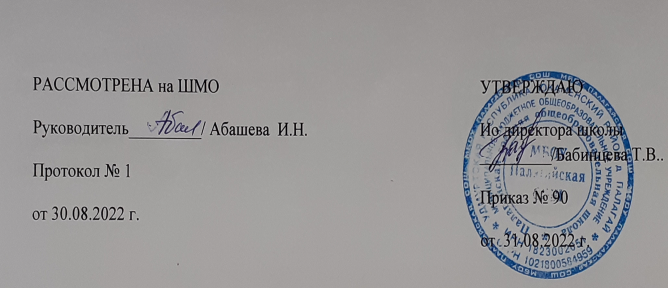 